Entrepreneurship Bootcamp: Zero to One- How to Build the FutureDate & Time: March 20, 2021 to April 24, 2021Every Friday (5.00pm to 6.30pm) Every Saturday (11am to 12.30pm)Venue: Online through Video Conferencing on Zoom PlatformDear Sir/ Madam,In our constant endeavor to empower young leaders, students & professionals via learning, IMC’s Young Leaders Forum is happy to bring to you a unique training program. The focus of the program is to provide a solid foundation for becoming a proficient and effective entrepreneur. It will support founders in their early journey by exposing them to lessons and experiences from seasoned entrepreneurs and building a network/ community of like-minded individuals to support each other.SPEAKERSMr. Pramath Sinha - Founder, Ashoka University, ISB, Harappa EducationMr. Sandeep Murthy - Founder & MD, LightboxMr. Akshay Narvekar - Founder and CEO, Bombay Shirt CompanyMr, Vaibhav Dombkundwar - CEO, Better CapitalMr. Ramakanth Sharma - Founder, LivspaceMr. Sreevathsa Prabhakar - Founder, Servify Topics to be covered: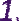 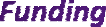 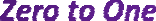 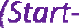 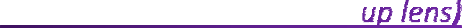 -	How do you determine how much capital to take in?-	How do you weigh debt vs equity?-	How do you reach out to investors and structure deals?-	How do you decide which investor to partner with?Funding Zero to One (Investor lens)-	How do you determine how much capital to take in?-	How do you weigh debt vs equity?-	How do you reach out to investors and structure deals?-	How do you decide which investor to partner with?Establishing Product Market Fit I (Growth stage)-	How do you know that your idea is an opportunity? When do you decide to pursue it full time?-	How much competition is too much?-	How do you endure you are targeting the right market?-	How do you manage hypothesize, test and prove a compelling customer value proposition for your product?Team Building and Management-	How do you determine the most important functions and roles to create?-	How do you find good talent? How do you ensure you hire the right fit?-	How do you manage a team? What areas do you delegate vs manage closely?Establishing Product Market Fit II (Persistence Stage)-	How do determine how long to persist in a market with your product?-	How do you build the habit of continuously testing product-	How do you manage a pivot in product if you realize there is low product market fit for your initial idea?Brand building, marketing, and customer acquisition I (Investor lens)-	How do you find and target the right customers for your product?-	How do you determine what are the right customer acquisition channels for your firm?-	How do you build a strong brand without burning resources?Brand Building, Marketing, and Customer Acquisition II (B2C lens)-	How do you find and target the right customers for your product?-	How do you determine what are the right customer acquisition channels for your firm?-	How do you build a strong brand without burning resources?Brand Building, Marketing, and Customer Acquisition III (B2B lens)How do you find and target the right customers for your product?-	How do you determine what are the right customer acquisition channels for your firm?-	How do you build a strong brand without burning resources?How do you find and target the right customers for your product?How do you determine what are the right customer acquisition channels for your firm?How do you build a strong brand without burning resources?Growth and Scaling I (Growth stage)-	What are frameworks to think about early stage growth?How do you pace the growth of your firm? How fast is too fast?How do you balance profitability and growth?How should different types of startups think differently about growth?Growth and Scaling II (Balancing and Profitability stage)What are frameworks to think about persistent growth?How do you pace the growth of your firm? How fast is too fast?How do you balance profitability and growth?How should different types of startups think differently about growth?Founder's Emotional and Mental Journey I (Managing business)What should a founder be prepared for mentally? How do you stay sane?How do you manage stress on your personal life and finances?How do you build a village of supporters?How do you deal with rejection?When do you decide that your venture is a failure? How do you deal with that?Founder's emotional and mental journey II (Managing business)What should a founder be prepared for mentally? How do you stay sane?How do you manage stress on your personal life and finances?How do you build a village of supporters?How do you deal with rejection?When do you decide that your venture is a failure? How do you deal with that?REGISTRATION FEES:The virtual meeting will be on Zoom. Due to a limited number of seats, participants will be enrolled and admitted strictly on ‘firstcome, first-served’ basis and only upon registration, payment of full fees.	Interested participants may enroll immediately by following the link mentioned below: IMC website: https://www.imcnet.org/events-1082For more details contact: Anita Naik at anita.naik@imcnet.org - + 91 22 - 71226786We look forward to your valued participation.Ajit Mangrulkar Director GeneralNon-IMC MembersRs 2500 per participant (including 18% GST)IMC Members/ StudentsRs 2000 per participant ((including 18% GST)Free for YLF MembersFree for YLF Members